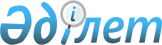 О признании утратившим силу приказа Министра оборонной и аэрокосмической промышленности Республики Казахстан от 12 апреля 2017 года № 62 НҚ "Об утверждении Правил выдачи служебного удостоверения Министерства оборонной и аэрокосмической промышленности Республики Казахстан и его описания"Приказ Министра цифрового развития, инноваций и аэрокосмической промышленности Республики Казахстан от 10 сентября 2020 года № 331/НҚ. Зарегистрирован в Министерстве юстиции Республики Казахстан 16 сентября 2020 года № 21210
      В соответствии с пунктом 1 статьи 27 и пунктом 2 статьи 50 Закона Республики Казахстан от 6 апреля 2016 года "О правовых актах", ПРИКАЗЫВАЮ:
      1. Признать утратившим силу приказ Министра оборонной и аэрокосмической промышленности Республики Казахстан от 12 апреля 2017 года № 62 НҚ "Об утверждении Правил выдачи служебного удостоверения Министерства оборонной и аэрокосмической промышленности Республики Казахстан и его описания" (зарегистрирован в Реестре государственной регистрации нормативных правовых актов за № 15095, опубликованный в Эталонном контрольном банке нормативных правовых актов Республики Казахстан от 16 мая 2017 года).
      2. Департаменту управления человеческими ресурсами в установленном законодательством Республики Казахстан порядке обеспечить:
      1) государственную регистрацию настоящего приказа в Министерстве юстиции Республики Казахстан;
      2) размещение настоящего приказа на интернет-ресурсе Министерства цифрового развития, инноваций и аэрокосмической промышленности Республики Казахстан;
      3. Контроль за исполнением настоящего приказа возложить на Ответственного секретаря Министерства цифрового развития, инноваций и аэрокосмической промышленности Республики Казахстан.
      4. Настоящий приказ вводится в действие по истечении десяти календарных дней после дня его первого официального опубликования.
					© 2012. РГП на ПХВ «Институт законодательства и правовой информации Республики Казахстан» Министерства юстиции Республики Казахстан
				
      Министр цифрового развития, инноваций и 
аэрокосмической промышленности Республики Казахстан 

Б. Мусин
